HEAL PRIORITY ACTION TEAM AGENDA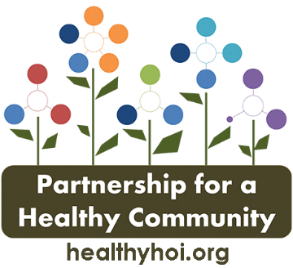 Date: Thursday, November 9, 2023Time: 2:00 to 3:30 pmLocation: U of I Extension - Peoria / ZoomWelcome/Introductions/AnnouncementsPFHC Board/Chair AnnouncementsData Report – Dr. KellyHEAL Team News Subcommittee Updates:Built Environment – Complete StreetsWIC/Farmers MarketHEAL FSPPekin Committee for Active TransportationRegional Food CouncilBreakout session for workgroupsWorkgroup ReportVisit healthyhoi.org for more information on the HEAL Priority Action Team! 	